ОБЩЕСТВО С ОГРАНИЧЕННОЙ ОТВЕТСТВЕННОСТЬЮ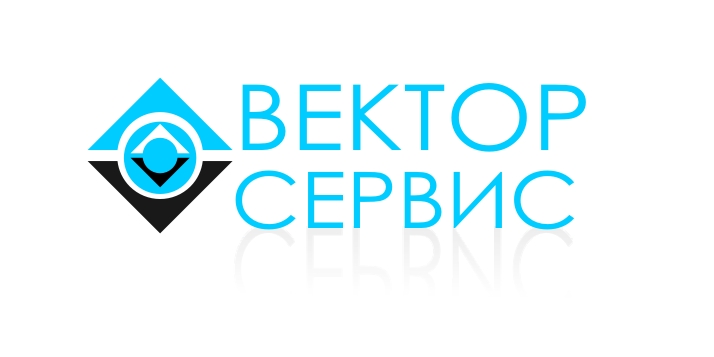 «Вектор Сервис»ОГРН 1024200716869  ИНН 4205041904http://www.vs-ap.ru/e-mail: vs@vs-ap.ruсот. тел.: 8-923-567-10-67; 8-923-567-01-67тел./факс (3842) 31-85-55Адрес склада: г. Кемерово, Заводский район, поселок РТС,  ул. Пчелобаза, 39ТарифыПримечание: 			1. Минимальная стоимость оказания услуги - 500 р.			2. Характеристика паллет: материал - дерево, габариты паллетоместа - (1,2х0,8), высота ≤ 1,2м (включая высоту поддона) вес - до 650 кг)			3. При размещении негабаритного груза на склад ответственного хранения применяется коэффициент.			Ответственное хранение. Условия негабаритного груза:			- если ширина паллета более 0,8 м, но менее 1,2 м, то коэффициент =2,			- если ширина паллета более 1,2 м, то коэффициент = 3,			- если длина паллета более 1,2 м, но менее 2 м, то коэффициент = 2,			- если длина паллета более 2м, то коэффициент = 3,			- если высота паллета более 1,2 м, но менее 1,8 м, то коэффициент = 2,			- если высота паллета более 1,8 м, то коэффициент = 3,			- если вес более 650 кг, то применяется коэффициент = 2,			- если сверху груза нельзя ничего ставить, то применяется коэффициент = 3.		4. Подвоз груза в нерабочее время склада осуществляется только по согласованию с менеджером, и на весь период хранения применяется коэффициент = 1,5.5. Аренда складской площади от 1 до 600 кв.м. – 150 руб./кв.м. (теплый склад)		Гибкая система скидок. Индивидуальный подход к каждому клиенту.Услуги ответственного храненияед. измеренияруб./ в суткиХранение паллет (габариты 0,8х1,2, высота <= 1,2м (включая высоту поддона), вес - до 650 кг)паллет15Ответственное хранение в г. Кемеровом310Погрузка/Разгрузка (механическая)паллет90Погрузка/Разгрузка (ручная)м3120Проверка груза по артикуламкоробка12Упаковка стрейч-пленкойпаллет100Упаковка с применением самоклеящейся пленки (скотч)коробка20Предоставление поддона (габариты-0,8x1,2x0,15, материал-дерево)операция300Формирование паллеты при разгрузке наваломкоробка10Вложение информации и иного материалакоробка10Сбор заказа по заявке клиентакоробка25Маркировка товара (ручная)предмет10Оформление документов клиентаусл.80